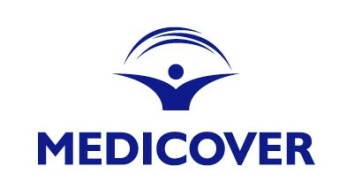 Warszawa, 26.04.2017 Informacja prasowa250 tys. Polaków zmierzy ciśnienie tętnicze krwi 
w ramach globalnej akcji screeningowejW maju rozpocznie się największa międzynarodowa kampania May Measurement Month, czyli Maj Miesiącem Mierzenia ciśnienia tętniczego. To globalny program screeningowy zainicjonowany przez Międzynarodowe Towarzystwo Nadciśnienia Tętniczego i Światową Ligę Nadciśnienia Tętniczego. W ramach kampanii organizatorzy postawili sobie za cel przebadanie ponad 25 mln ludzi na całym świecie, w tym od 50 tys. do 250 tys. Polaków. Akcja odbędzie się od 1 do 31 maja w ponad 100 krajach świata, na wszystkich kontynentach. Jednym z partnerów badania w Polsce jest Medicover.Podwyższone ciśnienie tętnicze jest najsilniejszym pojedynczym czynnikiem całkowitego ryzyka zgonów oraz ryzyka wystąpienia wielu chorób. Powoduje uszkodzenie tętnic, co w konsekwencji może prowadzić do zawałów, udarów mózgu, niewydolności nerek, zaburzeń krążenia obwodowego, a nawet demencji. Eksperci nazywają je „cichym zabójcą”, bo rozwija się niepostrzeżenie i przez długie lata nie daje żadnych objawów. Przyczynami podwyższonego ciśnienia tętniczego często mogą być czynniki środowiskowe i związane ze stylem życia takie jak: nadwaga i otyłość, nadmierne spożycie alkoholu i soli kuchennej oraz zbyt mała aktywność fizyczna. – Do głównych przyczyn nadciśnienia tętniczego zalicza się niewłaściwą dietę bogatą w tłuszcze nasycone, otyłość, nadmierne spożycie soli, alkoholu, palenie papierosów, brak aktywności fizycznej oraz stres – mówi lek. med. Agnieszka Motyl, lekarz rodzinny, Medicover – Na nadciśnienie częściej chorują też ludzie cierpiący na cukrzycę i choroby nerek, a także osoby z podwyższonym poziomem całkowitego cholesterolu (powyżej 190 mg/dl) oraz zbyt dużym LDL, czyli tzw. złym cholesterolem (powyżej 115 mg/dl) – dodaje.Dane światowe pokazują, że mniej niż połowa osób spełniających kryteria nadciśnienia tętniczego w ogóle wie o swojej chorobie. Dodatkowo, wśród osób leczonych na nadciśnienie tętnicze, mniej niż jedna trzecia osiąga aktualnie zalecane cele terapeutyczne.W skali globalnej, podwyższone ciśnienie tętnicze jest najsilniejszym pojedynczym czynnikiem ryzyka zgonu oraz wystąpienia wielu chorób. - Nieleczone nadciśnienie to jedna z przyczyn choroby niedokrwiennej serca, w tym zawału serca, udarów mózgu oraz chorób nerek, a więc schorzeń które prowadzą do inwalidztwa oraz zgonów. Obecnie podwyższone ciśnienie tętnicze powoduje około 9,4 mln zgonów rocznie na świecie, czyli mniej więcej tyle ile jest ludności w Szwecji. Oczekuje się, że z uwagi na dynamikę stałego przyrostu populacji osób starszych, liczba ta będzie rosnąć – komentuje prof. nadzw. dr hab. n. med. Jacek Jóźwiak, Główny Badacz i Koordynator Krajowy badania MMM17 w Polsce.Największa akcja screeningowa rusza także w Polsce! W odpowiedzi na niepokojące statystyki, dotyczące nadciśnienia tętniczego wśród ludności na całym świecie, Międzynarodowe Towarzystwo Nadciśnienia Tętniczego i Światowa Liga Nadciśnienia Tętniczego, zorganizowały ogólnoświatowe badanie May Measurement Month (MMM17), czyli Maj Miesiącem Mierzenia ciśnienia tętniczego. Jednym z partnerów badania w Polsce jest Medicover.Głównym celem kampanii MMM17 jest podniesienie społecznej świadomości w obszarze diagnostyki i leczenia nadciśnienia tętniczego w skali lokalnej, krajowej, jak i globalnej. Obserwacją zostaną objęte osoby, które zgodzą się zmierzyć ciśnienie tętnicze krwi oraz częstość akcji serca i udzielić anonimowo odpowiedzi na kilka pytań dotyczących ich podstawowych danych demograficznych oraz sytuacji zdrowotnej.Badanie ma na celu pomiar ciśnienia tętniczego krwi oraz częstości akcji serca u dorosłych powyżej 18. roku życia, obojga płci, u których ciśnienie tętnicze nie było mierzone w przeciągu ostatniego roku. Przewidziany jest również krótki wywiad lekarski dotyczący historii chorób układu krążenia oraz czynników ryzyka sercowo-naczyniowego. Wszystkie gromadzone dane będą miały charakter anonimowy, a po zebraniu zostaną przesłane drogą elektroniczną poprzez specjalnie zaprojektowaną aplikację (APP MMM17) do centralnej, światowej bazy danych.Badani pacjenci, których wynik pomiaru ciśnienia będzie wskazywał na rozpoznanie nadciśnienia tętniczego, otrzymają pisemną poradę z zaleceniami dotyczącymi dalszych działań, np. zmiany diety i stylu życia. Pomiary będą wykonywane w Centrach Medycznych Medicover wśród pacjentów oraz w aptekach Medicover wszystkim zainteresowanym. ***Medicover – 22 lata doświadczenia w zakresie opieki zdrowotnejGrupa Medicover jest międzynarodową firmą medyczną oferującą pełny zakres opieki medycznej. W Polsce opiekuje się ponad 9,2 tys. firm i ponad 650 tys. pacjentów. Posiada ponad 140 własnych placówek medycznych w różnych regionach Polski. Współpracuje także z ponad 1 800 placówkami partnerskimi w całym kraju. O zdrowie pacjentów troszczy się ponad 3000 lekarzy i 1100 pielęgniarek i personelu pomocniczego w placówkach własnych oraz przeszło 9 tys. lekarzy współpracujących. Medicover zbiera doświadczenia i poszerza zakres działalności już od ponad 21 lat. Ukoronowaniem dotychczasowego rozwoju firmy w Polsce było otwarcie w 2009 roku pierwszego, wielospecjalistycznego Szpitala Medicover w warszawskim Wilanowie. Jako prywatna firma medyczna w Polsce, Medicover zapewnia swoim pacjentom pełną opiekę medyczną obejmującą usługi ambulatoryjne, diagnostykę laboratoryjną i obrazową, stomatologię aż po kompleksową opiekę szpitalną. Usługi dostępne w formie abonamentów i ubezpieczeń medycznych kierowane są zarówno do firm, jak i klientów indywidualnych. Grupa Medicover rozwija swoją działalność nie tylko w Polsce, ale również w innych krajach Europy. Więcej informacji na stronie www.medicover.pl 